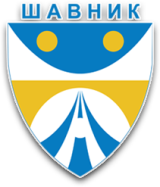 OPŠTINA ŠAVNIKSLUŽBA ZA POLJOPRIVREDU I RURALNI RAZVOJ                                                           - ZAHTJEV-za dodjelu podrške za nabavku sadnica kontinentalnog voća                                                                                                          Podnosioc zahtjeva__________________________                                                                      Podnosilac zahtjevaJMBGAdresaKontakt. telVoćni zasad( zaokružiti)Proširenje voćnog zasadaProširenje voćnog zasadaProširenje voćnog zasadaProširenje voćnog zasadaProširenje voćnog zasadaProširenje voćnog zasadaProširenje voćnog zasadaPodizanje novog voćnog zasadaPodizanje novog voćnog zasadaPodizanje novog voćnog zasadaPodizanje novog voćnog zasadaPodizanje novog voćnog zasadaPodizanje novog voćnog zasadaPodizanje novog voćnog zasadaDatum podnošenja zahtjeva	Datum podnošenja zahtjeva	Datum podnošenja zahtjeva	Datum podnošenja zahtjeva	Datum podnošenja zahtjeva	Datum podnošenja zahtjeva	Datum podnošenja zahtjeva	Datum podnošenja zahtjeva	Datum podnošenja zahtjeva	Datum podnošenja zahtjeva	Datum podnošenja zahtjeva	Datum podnošenja zahtjeva	Datum podnošenja zahtjeva	Datum podnošenja zahtjeva	Datum podnošenja zahtjeva	BrojNeophodna dokumentacijaObilježiti sa xZahtjev za dodjelu podrškeRješenje o upisu u registar kod MPŠV ( za korisnike koji proširuju voćni zasad)Posjedovni list Potvrda o kućnoj zajednici za lica čiji su članovi porodice vlasnici zemlje	Dokaz o kupovini sertifikovanog sadnog materijala  Uvjerenje o mjestu prebivalištaKopija bankovnog računa